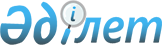 О внесении изменений в решение Степногорского городского маслихата от 13 декабря 2012 года № 5С-12/2 "О бюджете города на 2013-2015 годы"
					
			Утративший силу
			
			
		
					Решение Степногорского городского маслихата Акмолинской области от 10 декабря 2013 года № 5С-24/2. Зарегистрировано Департаментом юстиции Акмолинской области 11 декабря 2013 года № 3925. Утратило силу в связи с истечением срока применения - (письмо Степногорского городского маслихата Акмолинской области от 6 января 2014 года № 05-03ш/04)      Сноска. Утратило силу в связи с истечением срока применения - (письмо Степногорского городского маслихата Акмолинской области от 06.01.2014 № 05-03ш/04).      Примечание РЦПИ.

      В тексте документа сохранена пунктуация и орфография оригинала.

      В соответствии с подпунктом 4) пункта 2 статьи 106, пунктом 5 статьи 109 Бюджетного кодекса Республики Казахстан от 4 декабря 2008 года, подпунктом 1) пункта 1 статьи 6 Закона Республики Казахстан от 23 января 2001 года «О местном государственном управлении и самоуправлении в Республике Казахстан», решением Акмолинского областного маслихата от 5 декабря 2013 года № 5С-19-2 «О внесении изменений в решение Акмолинского областного маслихата от 7 декабря 2012 года № 5С-8-2 «Об областном бюджете на 2013-2015 годы», Степногорский городской маслихат РЕШИЛ:



      1. Внести в решение Степногорского городского маслихата «О бюджете города на 2013-2015 годы» от 13 декабря 2012 года № 5С-12/2 (зарегистрировано в Реестре государственной регистрации нормативных правовых актов № 3582, опубликовано 10 января 2013 года в газетах «Степногорск ақшамы» и «Вечерний Степногорск») следующие изменения:



      пункт 1 изложить в новой редакции:



      «1. Утвердить бюджет города на 2013-2015 годы согласно приложениям 1, 2, 3 соответственно, в том числе на 2013 год в следующих объемах:



      1) доходы – 6 259 167 тысяч тенге, в том числе по:



      налоговым поступлениям – 2 473 565,6 тысяч тенге;



      неналоговым поступлениям – 48 223,2 тысяч тенге;



      поступлениям от продажи основного капитала – 22 470 тысяч тенге;



      поступлениям трансфертов – 3 714 908,2 тысяч тенге;



      2) затраты – 6 283 375,5 тысяч тенге;



      3) чистое бюджетное кредитование – 377 857 тысяч тенге, в том числе:



      бюджетные кредиты – 377 857 тысяч тенге;



      погашение бюджетных кредитов – 0 тысяч тенге;



      4) сальдо по операциям с финансовыми активами – 21 937,4 тысяч тенге, в том числе:



      приобретение финансовых активов – 21 937,4 тысяч тенге;



      поступления от продажи финансовых активов государства – 0 тысяч тенге;



      5) дефицит (профицит) бюджета – -424 002,9 тысяч тенге;



      6) финансирование дефицита (использование профицита) бюджета – 424 002,9 тысяч тенге.»;



      приложения 1, 4, 5, 7 к указанному решению изложить в новой редакции согласно приложениям 1, 2, 3, 4 к настоящему решению.



      2. Настоящее решение вступает в силу со дня государственной регистрации в Департаменте юстиции Акмолинской области и вводится в действие с 1 января 2013 года.      Председатель сессии

      городского маслихата                       С.Сабыров      Секретарь

      городского маслихата                       Г.Копеева      «СОГЛАСОВАНО»      Аким города Степногорска                   М.Такамбаев      Руководитель

      государственного учреждения

      «Отдел экономики и финансов

      города Степногорска»                       Ш.Тулегенова

Приложение 1      

к решению Степногорского

городского маслихата  

от 10 декабря 2013 года 

№ 5С-24/2       Приложение 1      

к решению Степногорского

городского маслихата  

от 13 декабря 2012 года 

№ 5С-12/2        

Бюджет города на 2013 год

Приложение 2      

к решению Степногорского

городского маслихата  

от 10 декабря 2013 года 

№ 5С-24/2       Приложение 4      

к решению Степногорского

городского маслихата  

от 13 декабря 2012 года 

№ 5С-12/2        

Расходы бюджета города за счет целевых трансфертов

Приложение 3      

к решению Степногорского

городского маслихата  

от 10 декабря 2013 года 

№ 5С-24/2       Приложение 5      

к решению Степногорского

городского маслихата  

от 13 декабря 2012 года 

№ 5С-12/2        

Перечень бюджетных программ развития

Приложение 4      

к решению Степногорского

городского маслихата  

от 10 декабря 2013 года 

№ 5С-24/2       Приложение 7      

к решению Степногорского

городского маслихата  

от 13 декабря 2012 года 

№ 5С-12/2        

Расходы по содержанию поселка, села, сельского округапродолжение таблицы:
					© 2012. РГП на ПХВ «Институт законодательства и правовой информации Республики Казахстан» Министерства юстиции Республики Казахстан
				КатегорияКатегорияКатегорияКатегорияСумма,

тысяч тенгеКлассКлассКлассСумма,

тысяч тенгеПодклассПодклассСумма,

тысяч тенге12345I. ДОХОДЫ62591671HАЛОГОВЫЕ ПОСТУПЛЕHИЯ2473565,601Подоходный налог1540002Индивидуальный подоходный налог15400003Социальный налог1454416,21Социальный налог1454416,204Налоги на собственность3802851Налоги на имущество2452893Земельный налог131664Налог на транспортные средства1208005Единый земельный налог103005Внутренние налоги на товары, работы и услуги468693,32Акцизы4312013Поступления за использование природных и других ресурсов180104Сборы за ведение предпринимательской и профессиональной деятельности17952,35Налог на игорный бизнес153008Обязательные платежи, взимаемые за совершение юридически значимых действий и (или) выдачу документов уполномоченными на то государственными органами или должностными лицами16171,11Государственная пошлина16171,12НЕHАЛОГОВЫЕ ПОСТУПЛЕHИЯ48223,201Доходы от государственной собственности25955,11Поступления части чистого дохода государственных предприятий7828,85Доходы от аренды имущества, находящегося в государственной собственности179627Вознаграждения по кредитам, выданным из государственного бюджета164,302Поступления от реализации товаров (работ, услуг) государственными учреждениями, финансируемыми из государственного бюджета8,31Поступления от реализации товаров (работ, услуг) государственными учреждениями, финансируемыми из государственного бюджета8,304Штрафы, пени, санкции, взыскания, налагаемые государственными учреждениями, финансируемыми из государственного бюджета, а также содержащимися и финансируемыми из бюджета (сметы расходов) Национального банка Республики Казахстан4472,91Штрафы, пени, санкции, взыскания, налагаемые государственными учреждениями, финансируемыми из государственного бюджета, а также содержащимися и финансируемыми из бюджета (сметы расходов) Национального банка Республики Казахстан, за исключением поступлений от организаций нефтяного сектора4472,906Прочие неналоговые поступления17786,91Прочие неналоговые поступления17786,93ПОСТУПЛЕНИЯ ОТ ПРОДАЖИ ОСНОВНОГО КАПИТАЛА2247003Продажа земли и нематериальных активов224701Продажа земли174702Продажа нематериальных активов50004ПОСТУПЛЕНИЯ ТРАНСФЕРТОВ3714908,202Трансферты из вышестоящих органов государственного управления3714908,22Трансферты из областного бюджета3714908,2Функциональная группаФункциональная группаФункциональная группаФункциональная группаСумма,

тысяч тенгеАдминистратор бюджетных программАдминистратор бюджетных программАдминистратор бюджетных программСумма,

тысяч тенгеПрограммаПрограммаСумма,

тысяч тенгеНаименованиеСумма,

тысяч тенге12345II. ЗАТРАТЫ6283375,501Государственные услуги общего характера180512,9112Аппарат маслихата района (города областного значения)14885,4001Услуги по обеспечению деятельности маслихата района (города областного значения)14706,7003Капитальные расходы государственного органа178,7122Аппарат акима района (города областного значения)73814,3001Услуги по обеспечению деятельности акима района (города областного значения)70620,7003Капитальные расходы государственного органа3193,6123Аппарат акима района в городе, города районного значения, поселка, села, сельского округа67553,4001Услуги по обеспечению деятельности акима района в городе, города районного значения, поселка, села, сельского округа63466022Капитальные расходы государственного органа4087,4459Отдел экономики и финансов района (города областного значения)24259,8001Услуги по реализации государственной политики в области формирования и развития экономической политики, государственного планирования, исполнения бюджета и управления коммунальной собственностью района (города областного значения)22128003Проведение оценки имущества в целях налогообложения1314010Приватизация, управление коммунальным имуществом, постприватизационная деятельность и регулирование споров, связанных с этим170011Учет, хранение, оценка и реализация имущества, поступившего в коммунальную собственность187015Капитальные расходы государственного органа460,802Оборона3038,3122Аппарат акима района (города областного значения)3038,3005Мероприятия в рамках исполнения всеобщей воинской обязанности3038,303Общественный порядок, безопасность, правовая, судебная, уголовно-исполнительная деятельность1475458Отдел жилищно-коммунального хозяйства, пассажирского транспорта и автомобильных дорог района (города областного значения)1475021Обеспечение безопасности дорожного движения в населенных пунктах147504Образование2086822,4123Аппарат акима района в городе, города районного значения, поселка, села, сельского округа2334005Организация бесплатного подвоза учащихся до школы и обратно в аульной (сельской) местности2334464Отдел образования района (города областного значения)2083501,4001Услуги по реализации государственной политики на местном уровне в области образования13525,9003Общеобразовательное обучение1513958,5004Информатизация системы образования в государственных учреждениях образования района (города областного значения)3400005Приобретение и доставка учебников, учебно-методических комплексов для государственных учреждений образования района (города областного значения)17920006Дополнительное образование для детей124053,2007Проведение школьных олимпиад, внешкольных мероприятий и конкурсов районного (городского) масштаба103009Обеспечение деятельности организаций дошкольного воспитания и обучения314075012Капитальные расходы государственного органа240015Ежемесячная выплата денежных средств опекунам (попечителям) на содержание ребенка-сироты (детей-сирот), и ребенка (детей), оставшегося без попечения родителей23410,6018Организация профессионального обучения29527,2020Обеспечение оборудованием, программным обеспечением детей-инвалидов, обучающихся на дому706,3040Реализация государственного образовательного заказа в дошкольных организациях образования7897,7067Капитальные расходы подведомственных государственных учреждений и организаций34684467Отдел строительства района (города областного значения)987037Строительство и реконструкция объектов образования98706Социальная помощь и социальное обеспечение153537,8451Отдел занятости и социальных программ района (города областного значения)153537,8001Услуги по реализации государственной политики на местном уровне в области обеспечения занятости и реализации социальных программ для населения28287,6002Программа занятости20567,5004Оказание социальной помощи на приобретение топлива специалистам здравоохранения, образования, социального обеспечения, культуры, спорта и ветеринарии в сельской местности в соответствии с законодательством Республики Казахстан830,9005Государственная адресная социальная помощь2430006Оказание жилищной помощи18400007Социальная помощь отдельным категориям нуждающихся граждан по решениям местных представительных органов26041,8010Материальное обеспечение детей-инвалидов, воспитывающихся и обучающихся на дому1745,7011Оплата услуг по зачислению, выплате и доставке пособий и других социальных выплат306,2014Оказание социальной помощи нуждающимся гражданам на дому26437,9016Государственные пособия на детей до 18 лет11242,1017Обеспечение нуждающихся инвалидов обязательными гигиеническими средствами и предоставление услуг специалистами жестового языка, индивидуальными помощниками в соответствии с индивидуальной программой реабилитации инвалида17029021Капитальные расходы государственного органа219,107Жилищно-коммунальное хозяйство2880129123Аппарат акима района в городе, города районного значения, поселка, села, сельского округа3891,2008Освещение улиц населенных пунктов989,7009Обеспечение санитарии населенных пунктов1446,4011Благоустройство и озеленение населенных пунктов1455,1458Отдел жилищно-коммунального хозяйства, пассажирского транспорта и автомобильных дорог района (города областного значения)79843,1005Снос аварийного и ветхого жилья600015Освещение улиц в населенных пунктах19826016Обеспечение санитарии населенных пунктов36037017Содержание мест захоронений и захоронение безродных3894,7018Благоустройство и озеленение населенных пунктов11991,4031Изготовление технических паспортов на объекты кондоминиумов7494467Отдел строительства района (города областного значения)2791702,4003Проектирование, строительство и (или) приобретение жилья коммунального жилищного фонда5608,7004Проектирование, развитие, обустройство и (или) приобретение инженерно-коммуникационной инфраструктуры7000006Развитие системы водоснабжения и водоотведения2702922,3007Развитие благоустройства городов и населенных пунктов6800058Развитие системы водоснабжения и водоотведения в сельских населенных пунктах69371,4479Отдел жилищной инспекции района (города областного значения)4692,3001Услуги по реализации государственной политики на местном уровне в области жилищного фонда4615,3005Капитальные расходы государственного органа7708Культура, спорт, туризм и информационное пространство215880,6455Отдел культуры и развития языков района (города областного значения)169639,5001Услуги по реализации государственной политики на местном уровне в области развития языков и культуры7674,1010Капитальные расходы государственного органа226,4003Поддержка культурно-досуговой работы112564,9006Функционирование районных (городских) библиотек38443,7007Развитие государственного языка и других языков народа Казахстана6847032Капитальные расходы подведомственных государственных учреждений и организаций3883,4456Отдел внутренней политики района (города областного значения)33781,6001Услуги по реализации государственной политики на местном уровне в области информации, укрепления государственности и формирования социального оптимизма граждан8550,7002Услуги по проведению государственной информационной политики через газеты и журналы8145003Реализация мероприятий в сфере молодежной политики1545,9005Услуги по проведению государственной информационной политики через телерадиовещание13300006Капитальные расходы государственного органа2240465Отдел физической культуры и спорта района (города областного значения)12459,5001Услуги по реализации государственной политики на местном уровне в сфере физической культуры и спорта5687,5004Капитальные расходы государственного органа538006Проведение спортивных соревнований на районном (города областного значения) уровне1680007Подготовка и участие членов сборных команд района (города областного значения) по различным видам спорта на областных спортивных соревнованиях455410Сельское, водное, лесное, рыбное хозяйство, особо охраняемые природные территории, охрана окружающей среды и животного мира, земельные отношения43886,7459Отдел экономики и финансов района (города областного значения)191099Реализация мер по оказанию социальной поддержки специалистов191463Отдел земельных отношений района (города областного значения)20620,8001Услуги по реализации государственной политики в области регулирования земельных отношений на территории района (города областного значения)7042,8004Организация работ по зонированию земель2139,1006Землеустройство, проводимое при установлении границ городов районного значения, районов, городов областного значения, районного значения, сельских округов, поселков, сел11252,9007Капитальные расходы государственного органа186474Отдел сельского хозяйства и ветеринарии района (города областного значения)23074,9001Услуги по реализации государственной политики на местном уровне в сфере сельского хозяйства и ветеринарии8835,5003Капитальные расходы государственного органа356007Организация отлова и уничтожения бродячих собак и кошек535012Проведение мероприятий по идентификации сельскохозяйственных животных335013Проведение противоэпизоотических мероприятий13013,411Промышленность, архитектурная, градостроительная и строительная деятельность22347,1467Отдел строительства района (города областного значения)9421,9001Услуги по реализации государственной политики на местном уровне в области строительства9017,8017Капитальные расходы государственного органа404,1468Отдел архитектуры и градостроительства района (города областного значения)12925,2001Услуги по реализации государственной политики в области архитектуры и градостроительства на местном уровне7600,8003Разработка схем градостроительного развития территории района и генеральных планов населенных пунктов5000004Капитальные расходы государственного органа324,412Транспорт и коммуникации158959,5123Аппарат акима района в городе, города районного значения, поселка, села, сельского округа5000013Обеспечение функционирования автомобильных дорог в городах районного значения, поселках, аулах (селах), аульных (сельских) округах5000458Отдел жилищно-коммунального хозяйства, пассажирского транспорта и автомобильных дорог района (города областного значения)153959,5022Развитие транспортной инфраструктуры87851,6023Обеспечение функционирования автомобильных дорог66107,913Прочие491311,9123Аппарат акима района в городе, города районного значения, поселка, села, сельского округа2348040Реализация мер по содействию экономическому развитию регионов в рамках Программы "Развитие регионов"2348455Отдел культуры и развития языков района (города областного значения)78448,2042Текущее обустройство моногородов в рамках Программы развития моногородов на 2012-2020 годы78448,2458Отдел жилищно-коммунального хозяйства, пассажирского транспорта и автомобильных дорог района (города областного значения)307698001Услуги по реализации государственной политики на местном уровне в области жилищно-коммунального хозяйства, пассажирского транспорта и автомобильных дорог19220013Капитальные расходы государственного органа3278044Текущее обустройство моногородов в рамках Программы развития моногородов на 2012-2020 годы172494085Реализация бюджетных инвестиционных проектов в рамках Программы развития моногородов на 2012-2020 годы112706459Отдел экономики и финансов района (города областного значения)493,6012Резерв местного исполнительного органа района (города областного значения)493,6464Отдел образования района (города областного значения)91543,2042Текущее обустройство моногородов в рамках Программы развития моногородов на 2012-2020 годы91543,2469Отдел предпринимательства района (города областного значения)10780,9001Услуги по реализации государственной политики на местном уровне в области развития предпринимательства и промышленности10564,9004Капитальные расходы государственного органа21614Обслуживание долга164,4459Отдел экономики и финансов района (города областного значения)164,4021Обслуживание долга местных исполнительных органов по выплате вознаграждений и иных платежей по займам из областного бюджета164,415Трансферты45309,9459Отдел экономики и финансов района (города областного значения)45309,9006Возврат неиспользованных (недоиспользованных) целевых трансфертов45309,9III. Чистое бюджетное кредитование377857Бюджетные кредиты377857Погашение бюджетных кредитов010Сельское, водное, лесное, рыбное хозяйство, особо охраняемые природные территории, охрана окружающей среды и животного мира, земельные отношения2287459Отдел экономики и финансов района (города областного значения)2287018Бюджетные кредиты для реализации мер социальной поддержки специалистов228713Прочие375570469Отдел предпринимательства района (города областного значения)375570008Кредитование на содействие развитию предпринимательства в моногородах375570IV. Сальдо по операциям с финансовыми активами21937,4Приобретение финансовых активов21937,4Поступления от продажи финансовых активов государства013Прочие21937,4458Отдел жилищно-коммунального хозяйства, пассажирского транспорта и автомобильных дорог района (города областного значения)21937,4065Формирование или увеличение уставного капитала юридических лиц21937,4V. Дефицит (профицит) бюджета-424002,9VI. Финансирование дефицита (использование профицита) бюджета424002,97Поступления займов37785701Внутренние государственные займы3778572Договоры займа3778578Используемые остатки бюджетных средств46145,91Свободные остатки бюджетных средств46145,901Свободные остатки бюджетных средств46145,9Администратор

бюджетных

программНаименованиеСумма,

тысяч тенге123Отдел занятости и социальных программНа содержание центра реабилитации детей-инвалидов города Степногорска10424Отдел занятости и социальных программНа оказание социальной помощи участникам и инвалидам Великой Отечественной войны на расходы за коммунальные услуги3726,8Отдел занятости и социальных программНа компенсацию потерь нижестоящих бюджетов в связи с изменением законодательства1420,8Отдел образованияНа оснащение учебным оборудованием кабинетов физики, химии, биологии в государственных учреждениях основного среднего и общего среднего образования2800Отдел образованияНа обеспечение оборудованием, программным обеспечением детей-инвалидов, обучающихся на дому706,3Отдел образованияНа реализацию государственного образовательного заказа в дошкольных организациях образования7897,7Отдел образованияНа ежемесячные выплаты денежных средств опекунам (попечителям) на содержание ребенка-сироты (детей-сирот), и ребенка (детей) оставшихся без попечения родителей23410,6Отдел образованияНа увеличение размера доплаты за квалификационную категорию учителям школ и воспитателям дошкольных организаций образования37012,6Отдел образованияНа повышение оплаты труда учителям, прошедшим повышение квалификации по трехуровневой системе10230,4Отдел образованияНа содержание и оснащение организаций образования38682Отдел образованияНа проведение противопожарных мероприятий13665,3Отдел образованияНа компенсацию потерь нижестоящих бюджетов в связи с изменением законодательства100000Отдел образованияНа решение вопросов обустройства моногородов91543,2Отдел образованияНа компенсацию потерь нижестоящих бюджетов в связи с изменением законодательства60720Отдел строительстваНа реконструкцию системы водоснабжения поселков Аксу, Заводской Акмолинской области (1 этап 1 очередь)369302,2Отдел строительстваНа реконструкцию системы водоснабжения поселков Аксу, Заводской Акмолинской области (1 этап 1 очередь)86878,6Отдел строительстваНа реконструкцию системы водоснабжения поселков Аксу, Заводской Акмолинской области (1 этап 2 очередь)33322,7Отдел строительстваНа реконструкцию магистрального водовода водохранилище Селетинское – города Степногорск и насосной станции 1-го подъема 3 очередь город Степногорск1012494,2Отдел строительстваНа реконструкцию магистрального водовода водохранилище Селетинское – города Степногорск и насосной станции 1-го подъема 3 очередь город Степногорск196867,4Отдел строительстваНа реконструкцию системы водоснабжения поселка Бестобе163465Отдел строительстваНа реконструкцию систем водоснабжения и водоотведения (1 очередь) города Степногорска182833,4Отдел строительстваНа реконструкцию систем водоснабжения и водоотведения (2 очередь) города Степногорска581905,2Отдел строительстваНа разработку проектно-сметной документации с государственной экспертизой на строительство инженерной инфраструктуры к 45-ти квартирному жилому дому (позиция 1)4500Отдел строительстваНа разработку проектно-сметной документации с государственной экспертизой на реконструкцию системы водоснабжения поселков Аксу, Заводской (завершающий этап)25499,9Отдел строительстваНа разработку проектно-сметной документации и проведение государственной экспертизы по проекту реконструкции систем водоснабжения и водоотведения (2-3 очередь) города Степногорска50000Отдел строительстваНа реконструкцию системы водоснабжения села Новокронштадка Сандыктауского района63541,4Отдел строительстваНа реконструкцию системы водоснабжения села Новокронштадка Сандыктауского района5830Отдел сельского хозяйства и ветеринарииНа проведение противоэпизоотических мероприятий13013,4Отдел сельского хозяйства и ветеринарииНа увеличение штатной численности местных исполнительных органов454Отдел земельных отношенийНа проведение землеустроительных работ для установления границ города Степногорск11252,9Отдел жилищно-коммунального хозяйства, пассажирского транспорта и автомобильных дорогНа строительство и реконструкцию автомобильных дорог города Степногорска87851,6Отдел жилищно-коммунального хозяйства, пассажирского транспорта и автомобильных дорогНа разработку проектно-сметной документации и проведение государственной экспертизы на капитальный ремонт дороги "Город Степногорск - промышленная зона"11960,1Отдел жилищно-коммунального хозяйства, пассажирского транспорта и автомобильных дорогНа увеличение уставного капитала товарищества с ограниченной ответственностью "Степногорск-Тазалык"9653,8Отдел жилищно-коммунального хозяйства, пассажирского транспорта и автомобильных дорогНа решение вопросов обустройства моногородов169494Отдел жилищно-коммунального хозяйства, пассажирского транспорта и автомобильных дорогНа реконструкцию автомобильной дороги от улицы Ленина до проспекта Лунный города Степногорск112706Отдел жилищно-коммунального хозяйства, пассажирского транспорта и автомобильных дорогНа разработку проектно-сметной документации и проведение государственной экспертизы на капитальный ремонт автомобильных дорог поселков Аксу, Бестобе, Заводской16213,8Отдел экономики и финансовНа реализацию мер по оказанию социальной поддержки специалистов191Отдел культуры и развития языковНа компенсацию потерь нижестоящих бюджетов в связи с изменением законодательства1749,9Отдел культуры и развития языковНа решение вопросов обустройства моногородов77833Аппарат акима села Кырык кудыкНа компенсацию потерь нижестоящих бюджетов в связи с изменением законодательства3121Аппарат акима села Кырык кудыкНа решение вопросов обустройства села в реализации мер по содействию экономическому развитию в рамках Программы «Развитие регионов»536Аппарат акима поселка ЗаводскойНа увеличение штатной численности местных исполнительных органов554,1Аппарат акима поселка АксуНа увеличение штатной численности местных исполнительных органов554,1Аппарата акима поселка ШантобеНа увеличение штатной численности местных исполнительных органов602,1Аппарата акима поселка БестобеНа увеличение штатной численности местных исполнительных органов797Аппарат акима села ИзобильноеНа увеличение штатной численности местных исполнительных органов257,7Аппарат акима села ИзобильноеНа компенсацию потерь нижестоящих бюджетов в связи с изменением законодательства3606Аппарат акима Богенбайского сельского округаНа компенсацию потерь нижестоящих бюджетов в связи с изменением законодательства3392Аппарат акима Богенбайского сельского округаНа решение вопросов обустройства села в реализации мер по содействию экономическому развитию в рамках Программы «Развитие регионов»536Аппарат акима села КарабулакНа решение вопросов обустройства села в реализации мер по содействию экономическому развитию в рамках Программы «Развитие регионов»1276ИТОГОИТОГО3706285,2Функциональная группаФункциональная группаФункциональная группаФункциональная группаСумма,

тысяч тенгеАдминистратор бюджетных программАдминистратор бюджетных программАдминистратор бюджетных программСумма,

тысяч тенгеПрограммаПрограммаСумма,

тысяч тенгеНаименованиеСумма,

тысяч тенге12345II. Затраты3015184,4Инвестиционные проекты299324704Образование987467Отдел строительства района (города областного значения)987037Строительство и реконструкция объектов образования98707Жилищно-коммунальное хозяйство2791702,4467Отдел строительства района (города областного значения)2791702,4003Проектирование, строительство и (или) приобретение жилья коммунального жилищного фонда5608,7004Проектирование, развитие, обустройство и (или) приобретение инженерно-коммуникационной инфраструктуры7000006Развитие системы водоснабжения и водоотведения2702922,3007Развитие благоустройства городов и населенных пунктов6800058Развитие системы водоснабжения и водоотведения в сельских населенных пунктах69371,412Транспорт и коммуникации87851,6458Отдел жилищно-коммунального хозяйства, пассажирского транспорта и автомобильных дорог района (города областного значения)87851,6022Развитие транспортной инфраструктуры87851,613Прочие112706458Отдел жилищно-коммунального хозяйства, пассажирского транспорта и автомобильных дорог района (города областного значения)112706085Реализация бюджетных инвестиционных проектов в рамках Программы развития моногородов на 2012-2020 годы112706Инвестиции на формирование и увеличение уставного капитала юридических лиц21937,413Прочие21937,4458Отдел жилищно-коммунального хозяйства, пассажирского транспорта и автомобильных дорог района (города областного значения)21937,4065Формирование или увеличение уставного капитала юридических лиц21937,4Функциональная группаФункциональная группапоселок

Заводскойпоселок

Аксупоселок

ШантобеНаименованиепоселок

Заводскойпоселок

Аксупоселок

Шантобе01Государственные услуги общего характера11132,311944,41125304Образование233407Жилищно-коммунальное хозяйство746,41744,7800,112Транспорт и коммуникации10001000100013ПрочиеВсего12878,714689,115387,1поселок

Бестобесело

Карабулаксело

Кырык кудыксело

ИзобильноеБогенбайский

сельский округВсего112591161331793921,7325167553,423343003003891,210001000500012765365362348125591418937153921,7378781126,6